Na výše uvedenou adresu objednáváme:Objednatel je plátcem DPH.Příloha č. 1 objednávky: OŠKS/00015/2016Obchodně technické podmínky:Identifikační údaje objednatele:
Úřad městské části Praha 6Odbor školství, kultury a sportuse sídlemČs. armády 601/23160 52 Praha 6Zastoupený:  Mgr. Luděk Soustružník, vedoucí OŠKSZapsán v RES dne 1.7.1973Peněžní ústav: ČS a.s., pob. Praha 6, Vítězné náměstíČ.ú.: 27-2000866399/0800IČ: 00063703   DIČ:  CZ00063703	 (dále jen „objednatel“)Identifikační údaje zhotovitele:EKOLA group, spol. s r.o.se sídlem Mistrovská 4, 108 00 Praha 10zastoupená Ing. Věrou Ládyšovou, jednatelkou společnosti ve věcech provozních a ekonomických je oprávněn jednat: Ing. Věra Ládyšováve věcech technických a projekčních je oprávněn jednat: Ing. arch. Milan NesměrákIČ: 63981378   DIČ: CZ63981378Bankovní spojení: ČSOB  č.ú. 473366133/0300Živnostenský list č.j. 110085_017870, ev.č. 63981378Zhotovitel je zapsán v obchodním rejstříku vedeném Městským soudem v Praze, oddíl C, vložka 39803(dále jen „zhotovitel“)ČÁST I.Úvodní ustanoveníTyto obchodně technické podmínky jsou zpracovány na základě výběru nejvhodnější nabídky podané prostřednictvím eTržiště MČ Prahy 6 na veřejnou zakázku malého rozsahu 2016/00006  „ZŠ a MŠ Antonína Čermáka - Tichá škola (akustická opatření na chodbách)“, kterou se zavazuje zhotovitel k provedení díla uvedeného v Části II. těchto obchodně technických podmínek a objednatel se zavazuje k zaplacení ceny za jeho provedení.ČÁST II.Předmět dílaPředmětem díla je závazek zhotovitele provést pro objednatele v níže uvedeném rozsahu následující dílo:ZŠ a MŠ Antonína Čermáka – Tichá škola (akustická opatření na chodbách)Místo plnění zakázky: ZŠ a MŠ Antonína Čermáka, Antonína Čermáka 6/1022, Praha 6Součástí díla jsou všechny práce, které jsou k řádnému provedení díla nezbytné a o kterých zhotovitel vzhledem ke své kvalifikaci a zkušenostem měl nebo mohl vědět. Provedení těchto prací nezvyšuje těmito obchodně technickými podmínkami sjednanou cenu díla.Dílo bude provedeno v rozsahu:Předmětem zakázky je dodání a montáž akustických stropních podhledů včetně nosného roštu. Součástí zakázky je také přisazení světel (jejich demontáž ze stropu a montáž na podhled v duchu původního umístění) včetně elektro revizní zprávy. Dodání a montáž akustického podhledu proběhne na chodbách školy ve třech podlažích na ploše 799,5 m2. Součástí zakázky je dále koncept návrhu řešení, který dodavatel zakázky předloží objednateli k odsouhlasení před vlastní realizací (koncept bude obsahovat návrhy řešení v místech, kde jsou mříže, luxfery apod., bližší specifikace proběhla v den prohlídky). Součástí zakázky je také akreditované měření doby dozvuku, které dodavatel provede po ukončení zakázky a předá jej objednateli.	Parametry: 	akustický podhledv úzkých chodbách – tloušťka panelu min 20 mm, rozměrů 2000 x 600 nebo 2400 x 600 mm (resp. delší rozměr v aktuální šířce chodby), bílé barvy (nejbližší barevný vzorek NCS S 0500-N), s vnitřním jádrem z minerální vlny o zvukové pohltivosti: vážený činitel zvukové pohltivosti αw = 1,0 (při o.d.s. 200 mm, dle ČSN EN ISO 11654), světelné odrazivosti min. 80 %, nehořlavý (třída A2-s1,d0 nebo lepší dle ČSN EN 13501-1), odolný vůči vlhkosti (bez rizika vydouvání deformací či oddělování vrstev), s údržbou pomocí vysávání, zdravotně nezávadný - doloženo atesty (na obsah CO₂ a těkavých organických sloučenin). Preferuje se plná recyklovatelnost.na podestách chodeb a ve vestibulu – tloušťka panelu min. 15 mm o rozměrech 1200 x 600 mm. Ostatní parametry stejné jako v úzkých chodbách,			nosný roštviditelný - nejlépe z lakované pozinkované oceli, šedé metalické barvy (nejbližší barevný vzorek NCS S 2502-B), po obvodu roštu preferujeme u stěn lištu (např. dvojité L), která odtrhne podhled o cca 1 cm od stěny a ve spáře se ztratí nerovnosti stěny pod lištou.Součástí díla jsou veškeré práce a dodávky nutné k provedení kompletního a funkčního díla. 	Jedná se především o:  demontáže stávajících osvětlovacích tělesprovedení akustických podhledůzpětná montáž osvětlovacích těles na podhled včetně revizní zprávy Součástí díla je rovněž veškerá inženýrská činnost nutná k realizaci díla, vytyčení stávajících rozvodů v dotčených konstrukcích.Podmínky realizacezhotovitel je povinen provádět práce, které budou předmětem objednávky svými zaměstnanci. Pokud bude při plnění zakázky provádět činnosti prostřednictvím subdodavatelů, zodpovídá za plnění včetně odpovědnosti za škody, jako by činnost prováděl sám.zhotovitel je povinen dodržovat ustanovení platných předpisů o bezpečnosti práce a ochraně zdraví při práci (BOZP).Zhotovitel je povinen dodržovat veškeré požadavky obsažené ve vyjádřeních dotčených orgánů.Objednatel požaduje naprosto korektní a vstřícné jednání všech řemeslníků a dalších reprezentantů firmy.Zhotovitel zajistí před zahájením prací včasnou informovanost vedení školy o termínech, způsobu a rozsahu prováděných prací. Zhotovitel zajistí na své náklady plnou, plynulou a včasnou informovanost uživatele 
i objednatele o případném hrozícím nebezpečí při provádění prací.Zhotovitel bude provádět veškeré práce tak, aby byl umožněn bezpečný provoz školy. Veškerá opatření potřebná k zajištění bezpečného provozu školy jsou zohledněna v nabídkové ceně.Objednatel požaduje oddělit prostor dotčený stavební činností protiprašným opatřením 
od zbývajících částí budovy. Protiprašná opatření jsou součástí nabídkové ceny. Zhotovitel bude provádět pravidelný denní úklid staveniště. Za nedodržení této povinnosti je smluvně stanovena pokuta 1.000,- Kč za každý zjištěný případ. Zhotovitel je povinen zahájit úklidové práce nejpozději do 1 hodiny po upozornění objednatelem o nedodržení povinnosti provádění průběžného denního úklidu staveniště a jeho okolí dotčeného stavbou. V případě, že zhotovitel nezahájí ve výše stanovené lhůtě úklidové práce, bude objednatelem objednána externí úklidová firma, která na náklady zhotovitele provede úklid staveniště a jeho okolí dotčeného stavbou (platí pro jeden každý zjištěný případ). Náklady na takto provedený úklid je povinen uhradit zhotovitel.  Po ukončení prací je zhotovitel povinen provést závěrečný generální úklid staveniště a dotčených ploch.  Zhotovitel zajistí po celou dobu provádění prací, v době provádění prací, přítomnost odpovědné osoby řídící průběh prací (např. mistr, vedoucí pracovní čety). Pro případ porušení tohoto ustanovení je smluvně stanovena pokuta 1.000,- Kč za každý zjištěný případ. Zhotovitel zajistí, aby po celou dobu provádění prací, byl na pracovišti dostupný stavební deník. Pro případ porušení tohoto ustanovení je smluvně stanovena pokuta 1.000,- Kč za každý zjištěný případ. Zhotovitel se zavazuje na staveništi a v jeho okolí zachovávat čistotu a pořádek. Zhotovitel vyklidí staveniště před podpisem protokolu o předání a převzetí díla objednateli. Pro případ porušení tohoto ustanovení je smluvně stanovena pokuta 1.000,- Kč za každý den prodlení.ČÁST III.Doba plněníZa celkovou dobu realizace díla v kalendářních dnech se považuje doba od předání staveniště zhotoviteli do předání dokončeného díla objednateli.Termín dokončení díla se prodlužuje o dobu, kdy nemohl zhotovitel provádět předmětné práce, a to z důvodu „vyšší moci“, neposkytnutí součinnosti objednatele a pozdního předání staveniště. Důvod posunutí termínu dokončení prací musí být zapsán ve stavebním deníku a podepsán odpovědnými zástupci obou smluvních stran.V případě posunutí termínu zahájení prací vinou objednatele (pozdní předání staveniště, apod.) bude posunut o stejný časový úsek také termín dokončení díla.Práce budou realizovány dle harmonogramu postupu prací, který akceptuje termín plnění dle nabídky zhotovitele, dodržení zásad organizace výstavby a dodržení všech lhůty potřebných pro řádné plnění díla. Harmonogram byl zhotovitelem předán v rámci soutěže.Objednatel si vyhrazuje možnost posunů stanovených termínů zahájení a dokončení plnění díla s ohledem na své provozní a organizační potřeby. Zhotovitel bude na tuto skutečnost písemně upozorněn. Zhotoviteli z takového postupu nebude vyplývat právo účtovat jakékoliv smluvní pokuty, navýšení cen či náhrady škod. Zhotovitel splní svou povinnost provést dílo jeho řádným ukončením v rozsahu dle těchto obchodně technických podmínek předáním předmětu díla objednateli písemným protokolem, podepsaným oběma smluvními stranami.Dílo je dokončeno dnem označeným v předávacím protokolu jako den ukončení přejímacího řízení.Strany se dohodly, že staveniště bude předáno zhotoviteli písemnou formou.Konečný termín je smluvním plněním zhotovitele ve vazbě na smluvní pokuty.Zhotovitel vyklidí staveniště do podpisu protokolu o předání a převzetí díla a vyklizené předá objednateli.Zhotovitel je povinen při přejímacím řízení předat dokladovou část ve dvou vyhotoveních. Součástí dokladové části budou mimo jiné: revize, atesty, certifikáty a ostatní související doklady týkající se předmětného díla.12. Objednatel dílo převezme pouze v případě, že na něm nebudou v době převzetí vady a nedodělky, či jiné nedostatky bránící řádnému a bezpečnému užívání díla. Případné drobné vady a nedodělky mohou být uvedeny v předávacím protokolu s dohodnutými termíny jejich odstranění - nejpozději však do 7 kalendářních dnů od zapsání vady a nedodělku do protokolu o předání a převzetí díla.ČÁST IV.Cena za díloCena plnění za rozsah dodávky uvedený v Části II. je smluvní a činí:	Cena celkem bez DPH 695 994,10 KčCena díla je specifikována v nabídce zhotovitele. DPH je stanovena ze zákona.Přenesená daňová povinnost – DPH přiznává objednatel.Zhotovitel prohlašuje, že celková cena díla a cena jeho jednotlivých částí obsahuje:veškeré náklady zhotovitele potřebné k realizaci díla a jeho jednotlivých částí a jsou v ní zahrnuty i případné náklady na vybudování, provoz, údržbu a vyklizení zařízení staveniště zhotoviteleběžný úklid v průběhu výstavby i finální úklid po dokončení stavbypředpokládané zvýšení ceny v závislosti na čase plnění těchto obchodně technických podmínek i předpokládaný vývoj cen vstupních nákladů po celou dobu výstavby v termínu určeném těmito obchodně technickými podmínkami.Nabídková cena je stanovena jako nejvýše přípustná po celou dobu plnění veřejné zakázky.Smluvní cena za dílo bude zhotovitelem fakturována v rozsahu skutečně provedených prací, maximálně však do výše částky uvedené v Části IV., bod 1.Pokud objednatel navrhuje konstrukční řešení či jiné úsporné opatření vedoucí prokazatelně ke snížení ceny, je zhotovitel povinen tyto úspory zapracovat a odečíst od celkové ceny dohodnuté v těchto obchodně technických podmínkách.Použije-li zhotovitel technické či konstrukční řešení nebo jiné materiály se srovnatelnými technickými parametry, které budou mít za následek snížení nákladů při zachování sjednané kvality díla a termínů plnění, je zhotovitel povinen tuto skutečnost oznámit objednateli a po vzájemné dohodě odečíst tuto úsporu od celkové ceny dohodnuté v těchto obchodně technických podmínkách.V případě, že v průběhu realizace díla dojde k nutnosti provést práce svým rozsahem převyšující předmět smlouvy a ceny sjednané v této části smlouvy, jejichž provedení bude nezbytné k řádnému a úplnému provedení díla (vícepráce) a o kterých měl zhotovitel jakožto odborník vědět nebo mohl vědět, zavazuje se zhotovitel k provedení těchto víceprací na vlastní náklady. Takto provedené vícepráce nebude zhotovitel oprávněn fakturovat objednateli dle Části V. této smlouvy.ČÁST V.Platební podmínkyObjednatel neposkytne zhotoviteli zálohu. Po řádném předání a převzetí předmětu plnění objednatelem vystaví zhotovitel konečnou fakturu. V případě vad a nedodělků zjištěných při přejímce díla a zapsaných v zápise o předání a převzetí díla je objednatel oprávněn provést pozastávku platby konečné faktury ve výši maximálně 10% z  ceny díla bez DPH s tím, že pozastávka bude uvolněna a proplacena do 30 dnů po podepsání zápisu o odstranění předmětných vad a nedodělků.Předmětné vady a nedodělky budou zhotovitelem odstraněny v termínu stanoveném objednatelem v protokolu o předání a převzetí díla, nejpozději však do 7 kalendářních dnů od zapsání vady a nedodělku do protokolu o předání a převzetí díla. Splatnost faktury je 30 dnů od doručení objednateli.Faktura musí obsahovat účetní a daňové náležitosti v souladu se zákonem o účetnictví (č. 563/1991 Sb.) a dani z přidané hodnoty v platném znění (č. 235/2004 Sb.).Všechny faktury budou zasílány nebo doručeny na adresu objednatele.Daňový doklad musí obsahovat údaje podle ust. § 28 zákona č. 235/2004 Sb., o dani z přidané hodnoty, v platném znění. V případě, že daňový doklad nebude obsahovat všechny náležitosti, objednatel je oprávněn vrátit jej zhotoviteli k doplnění. Ve vráceném daňovém dokladu musí vyznačit důvod vrácení. V takovém případě se přeruší plynutí lhůty splatnosti a nová lhůta splatnosti začne plynout doručením opraveného daňového dokladu objednateli.Dodavatel je povinen na daňovém dokladu uvést kód stavební práce - zařazení práce dle klasifikace ČSÚ CZ-CPA. Bez tohoto zařazení nebude daňový doklad proplacen". V případě, že práce resp. dodávka podléhá režimu přenesené daňové povinnosti u DPH dle §92a, je dodavatel povinen prokazatelně doručit daňový doklad odběrateli nejpozději do druhého pracovního dne měsíce následujícího po měsíci, do něhož spadá datum uskutečnění zdanitelného plnění (tuto podmínku lze splnit také odesláním dokladu elektronicky ve formátu .pdf nebo .jpg na adresu: lsoustruznik@praha6.cz , přičemž odběratel je povinen potvrdit přijetí takového dokladu). V opačném případě dodavatel bere na vědomí a odpovídá odběrateli za případné škody vzniklé z důvodu pozdního přiznání daně. ČÁST VI.Práva a povinnosti stranObjednatel se zavazuje řádně a včas plnit své závazky vyplývající z požadavků na vzájemnou součinnost při realizaci díla jak jsou tyto dány platnými právními předpisy a těmito obchodně technickými podmínkami. Zhotovitel provede práce dle těchto obchodně technických podmínek kompletně, kvalitně a v dohodnutém termínu. Při své činnosti se bude řídit ujednáními těchto obchodně technických podmínek, výchozími podklady objednatele, jeho pokyny, zápisy a dohodami. Zhotovitel se zavazuje dodržet všechny požadavky stanovené dotčenými orgány státní správy a stavebním úřadem.Zhotovitel je povinen zajistit dodržování předpisů o bezpečnosti o ochraně zdraví při práci a předpisů o požární ochraně. Zhotovitel bude při své činnosti minimalizovat negativní dopady stavební činnosti na okolí. ČÁST VII.Záruční dobaZhotovitel poskytuje na předané a převzaté dílo záruku v délce 36 měsíců. Záruční doba počíná běžet dnem podpisu Protokolu o předání a převzetí díla. 2.	Zhotovitel tímto garantuje, že jím provedené dílo bude mít po dobu uvedenou v odstavci 
1 vlastnosti stanovené těmito obchodně technickými podmínkami a jakost stanovenou technickými normami a dalšími předpisy vztahujícími se na jednotlivé části díla, případně vlastnosti obvyklé.3.	Vady díla v záruční lhůtě uplatní objednatel vůči zhotoviteli neprodleně po jejich zjištění, a to písemnou výzvou doručenou zhotoviteli na adresu Mistrovská 4, 108 00 Praha 10. Pro urychlení je nezbytné současně využít telefon +420 773 112 776 nebo e-mail ekola@ekolagroup.cz. V případě, že dojde ke změně těchto kontaktních údajů, je zhotovitel povinen do 7 dnů oznámit objednateli údaje nové-aktuální.4.	Zhotovitel se zavazuje zajistit nástup k odstranění vad a nedodělků zjištěných při přejímce díla (zahájit práce na odstranění zjištěné vady) nejpozději následující pracovní den po zapsání vady (nedodělku) do protokolu o předání a převzetí díla, případně následující pracovní den po obdržení písemné výzvy od objednatele. Zhotovitel se zavazuje odstranit vady a nedodělky zjištěné při přejímce díla a zapsané v protokolu o předání a převzetí díla ve lhůtě do 7 kalendářních dnů od zahájení přejímacího řízení dokončeného díla.5.	V průběhu záruční lhůty se zhotovitel zavazuje zajistit nástup k odstranění reklamací nebránících užívání díla (vad, nedodělků a reklamací nebránících užívání díla zjištěných v záruční lhůtě) nejpozději do 3 dnů od oznámení závady, nebude-li zástupci obou smluvních stran písemně domluveno jinak (lze využít e-mail). Odstranění reklamovaných závad bude provedeno do 14 kalendářních dnů po obdržení písemné výzvy (reklamace) od objednatele. 6.	Neodstraní-li zhotovitel reklamovanou vadu ve stanoveném termínu ani po písemné upomínce, je objednatel oprávněn pověřit odstraněním vady třetí stranu. Náklady na odstranění vady nese zhotovitel.7.	V případě reklamace vady bránící provozu (havarijní stav) v době záruky objednavatelem je zhotovitel povinen závadu odstranit nejpozději do 24 hodin od oznámení závady, nebude-li zástupci obou smluvních stran písemně domluveno jinak (lze využít e-mail). Pokud zhotovitel havarijní stav v uvedené lhůtě neodstraní, je objednatel oprávněn pověřit odstraněním vady třetí stranu. Náklady na odstranění vady nese zhotovitel. S tímto vyslovuje zhotovitel svůj souhlas.8.	V případě, že bude v průběhu záruční doby vadou díla způsobena škoda třetí osobě, nahlásí zhotovitel neprodleně pojistnou událost své pojišťovně a zajistí odškodnění třetí osoby.9.	Vada je považována za odstraněnou dnem podpisu Protokolu o odstranění vad. Tento protokol musí obsahovat alespoň:	- datum předání a převzetí- jméno a příjmení přejímacího a předávacího- specifikaci odstraněné vady- prohlášení o převzetí a předání díla.10.	Záruční doba dle této části neskončí dříve, než dojde k odstranění všech vad uplatněných objednatelem v jejím průběhu.ČÁST VIII.Smluvní pokutyZa nesplnění dohodnutého termínu ukončení prací uhradí zhotovitel objednavateli smluvní pokutu ve výši 2 000,- Kč za každý započatý den prodlení.V případě, že zhotovitel nedodrží lhůtu k nástupu na odstranění vad, nedodělků 
a reklamací nebránících užívání díla (vady a nedodělky nebránící užívání díla zjištěné při přejímce díla dle čl. VII. odst. 4 těchto obchodně technických podmínek; vady, nedodělky a reklamace zjištěné v záruční lhůtě dle čl. VII. odst. 5 těchto obchodně technických podmínek), je povinen zaplatit objednateli smluvní pokutu ve výši 1 000,-Kč za každý i započatý den prodlení.V případě, že zhotovitel nedodrží lhůtu pro odstranění vad a nedodělků zjištěných při přejímce díla dle čl. VII. odst. 4, nebo lhůtu k odstranění reklamovaných závad dle čl. VII. odst. 5 těchto obchodně technických podmínek, je povinen zaplatit objednateli smluvní pokutu ve výši 2 000,-Kč za každý i započatý den prodlení.V případě, že zhotovitel nedodrží lhůtu pro odstranění vady bránící provozu (havarijní stav) dle čl. VII. odst. 7 těchto obchodně technických podmínek, je povinen zaplatit objednateli smluvní pokutu ve výši 2 000,-Kč za každý i započatý den prodlení.Zhotovitel uhradí objednateli škody, které prokazatelně způsobí objednateli nebo třetí osobě při plnění předmětu těchto obchodně technických podmínek, při čemž objednatel má právo na náhradu škody i pokud uplatnil smluvní pokutu a to i v případě, kdy náhrada škody přesáhne smluvní pokutu. Škody, které zhotoviteli prokazatelně způsobil objednatel, hradí objednatel.Pro případ prodlení s platbou je zhotovitel oprávněn uplatnit vůči objednateli smluvní pokutu ve výši 0,05% z dlužné částky za každý den prodlení. Pro případ nedodržení ustanovení bodu 4., písm. m) Části II. těchto obchodně technických podmínek se stanoví smluvní pokuta 1 000,- Kč za každý zjištěný případ.Zaplacením smluvní pokuty nezanikají závazky plynoucí z těchto obchodně technických podmínek. Smluvní pokuta je splatná do 30 dnů po doručení oznámení o uplatnění smluvní pokuty. Oznámení o uložení smluvní pokuty musí vždy obsahovat popis a časové určení události, která v souladu s těmito obchodně technickými podmínkami zakládá právo účtovat smluvní pokutu.Objednatel je oprávněn jednostranně započíst jakoukoliv svou pohledávku z titulu smluvních pokut, proti jakékoliv pohledávce zhotovitele vyplývající z těchto obchodně technických podmínek.Zaplacením smluvní pokuty není dotčeno právo oprávněné strany na náhradu škody.ČÁST IX.Odpovědnost za škoduZhotovitel odpovídá objednateli za veškeré škody, které mu svou provozní činností způsobil sám anebo prostřednictvím třetích osob, kterých ke své činnosti použil. Společnost je pro takovýto případ pojištěna u ČSOB Pojišťovny pro pojištění odpovědnosti za škodu na pojistnou částku minimálně 1 000 000,- Kč.ČÁST X.Odstoupení od objednávky a obchodně technických podmínekSmluvní strany se dohodly, že za podstatné porušení smluvních povinností, a tedy důvodem pro odstoupení od objednávky a obchodně technických podmínek, bude považováno, jestliže zhotovitel provádí dílo v rozporu se svými povinnostmi a těmito obchodně technickými podmínkami a jestliže nezjedná na základě písemného upozornění nápravu ani v přiměřené lhůtě poskytnuté mu k tomu objednatelem.Odstoupení od objednávky a obchodně technických podmínek musí být vyjádřeno písemnou formou a stává se účinným dnem jeho doručení druhé ze smluvních stran.Odstoupením od objednávky a obchodně technických podmínek zanikají všechna práva a povinnosti stran z obchodně technických podmínek. Odstoupení od objednávky a obchodně technických podmínek se však nedotýká nároku na náhradu škody vzniklé porušením obchodně technických podmínek, nároků na smluvní pokuty a jiných nároků, které podle těchto obchodně technických podmínek nebo vzhledem ke své povaze mají trvat i po ukončení obchodně technických podmínek.Vzájemné pohledávky smluvních stran vzniklé ke dni odstoupení od objednávky a obchodně technických podmínek podle odst. 1 se vypořádají vzájemným zápočtem, přičemž tento zápočet provede objednatel.V případě odstoupení od objednávky a obchodně technických podmínek jednou ze smluvních stran, bude k datu účinnosti odstoupení vyhotoven protokol o předání a převzetí nedokončeného díla, který popíše stav nedokončeného díla a vzájemné nároky smluvních stran. Do doby vyčíslení oprávněných nároků smluvních stran a do doby dohody o vzájemném vyrovnání těchto nároků, je objednatel oprávněn zadržet veškeré fakturované a splatné platby zhotoviteli.ČÁST XI.Stavebně montážní deníkZhotovitel se zavazuje vést stavebně montážní deník, ve kterém bude evidovat veškeré provedené práce tak, aby pověření zástupci objednatele mohli řádně prověřit kvalitu a rozsah prováděných prací. Do deníku budou zapisovány skutečnosti rozhodné pro plnění objednávky a obchodně technických podmínek a skutečnosti, které mají význam pro průběh výstavby. Povinnost zhotovitele vést stavebně montážní deník končí řádným odevzdáním a převzetím díla.ČÁST XII. Předání a převzetí dílaZávazek zhotovitele provést dílo je splněn jeho řádným ukončením. Dílo se pokládá za řádně ukončené, jestliže nebude mít při převzetí vady a nedodělky. Dílo je převzato Protokolem o předání a převzetí díla (stavby) podepsaným oprávněnými zástupci obou smluvních stran. 3.	Z předávacího řízení bude pořízen písemnou formou Protokol o předání a převzetí díla (stavby), který bude obsahovat zejména:- datum předání a převzetí- jméno a příjmení přejímacího a předávacího- popis předávaného díla- soupis dokladů předložených při přejímce a předávaných objednateli- případné nedodělky, včetně termínu dohodnutého pro jejich odstranění- prohlášení o převzetí a předání díla- vlastnoruční podpisy předávajícího a přejímacího- originály stavebních deníků- atesty použitých výrobků a materiálů.ČÁST XIII.Závěrečná ustanoveníOprávněný zástupce objednatele:Mgr. Luděk Soustružník, vedoucí OŠKSOprávněný zástupce zhotovitele ve věcech technických:Ing. arch. Milan Nesměrák, tel. + 420 776 112 822Není-li v obchodně technických podmínkách stanoveno jinak, řídí se tyto obchodně technické podmínky platnými právními předpisy, zejména ustanoveními Občanského zákoníku.Objednatel si vyhrazuje možnost zadat k realizaci pouze vybrané stavební objekty jako samostatný funkční celek. Zhotovitel se zavazuje uhradit veškerá spotřebovaná média, tj. elektrickou energii, vodu, teplo.6.  Tyto obchodně technické podmínky mohou být měněny pouze písemnými číslovanými dodatky, odsouhlasenými oběma smluvními stranami. 7.  Smluvní strany prohlašují, že si tyto obchodně technické podmínky přečetly a s jejím obsahem souhlasí, což stvrzují svými podpisy.8.  Obchodně technické podmínky jsou zhotoveny ve 4 provedeních se stejnou platností, z nichž 2 obdrží objednatel a 2 obdrží zhotovitel.9.  Zhotovitel prohlašuje, že si je vědom, že Městská část Praha 6 je povinna poskytovat informace ve smyslu zákona č. 106/1999 Sb., o informacích, v platném znění, a souhlasí s tím, aby veškeré informace v této objednávce a obchodně technických podmínkách obsažené byly sděleny třetí osobě, pokud o to požádá.10.  Obchodně technické podmínky jsou platné a účinné po podpisu oběma smluvními stranami.V Praze dne 	………………………………………		...………………………………………	  za zhotovitele 			           za objednatele		Ing. Věra Ládyšová			       Mgr. Luděk Soustružník             Jednatelka společnosti            		    vedoucí OŠKS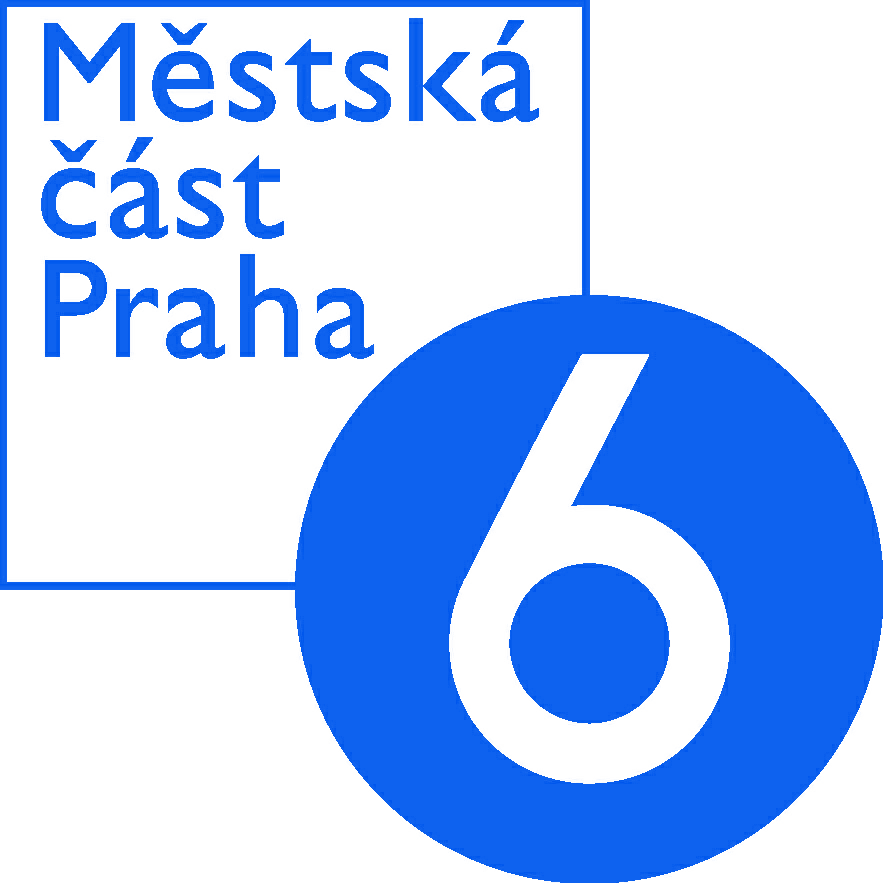 Odbor školství, kultury a sportuOdbor školství, kultury a sportuOdbor školství, kultury a sportuOdbor školství, kultury a sportuOdbor školství, kultury a sportuOdbor školství, kultury a sportuOdbor školství, kultury a sportuOdbor školství, kultury a sportuOBJEDNÁVKA č.:OBJEDNÁVKA č.:OBJEDNÁVKA č.:OBJEDNÁVKA č.:OBJEDNÁVKA č.:OBJEDNÁVKA č.:OBJEDNÁVKA č.:OBJEDNÁVKA č.:OBJEDNÁVKA č.:OŠKS/00015/2016OŠKS/00015/2016OŠKS/00015/2016OŠKS/00015/2016OŠKS/00015/2016OŠKS/00015/2016OŠKS/00015/2016OŠKS/00015/2016ODBĚRATEL:ODBĚRATEL:ODBĚRATEL:ODBĚRATEL:ODBĚRATEL:ODBĚRATEL:ODBĚRATEL:ODBĚRATEL:DODAVATEL:DODAVATEL:DODAVATEL:DODAVATEL:DODAVATEL:DODAVATEL:DODAVATEL:Úřad městské části Praha 6Úřad městské části Praha 6Úřad městské části Praha 6Úřad městské části Praha 6Úřad městské části Praha 6Úřad městské části Praha 6Úřad městské části Praha 6EKOLA group, spol. s r.o.EKOLA group, spol. s r.o.EKOLA group, spol. s r.o.EKOLA group, spol. s r.o.EKOLA group, spol. s r.o.EKOLA group, spol. s r.o.Odbor školství, kultury a sportuOdbor školství, kultury a sportuOdbor školství, kultury a sportuOdbor školství, kultury a sportuOdbor školství, kultury a sportuOdbor školství, kultury a sportuOdbor školství, kultury a sportuČs. armády 601/23Čs. armády 601/23Čs. armády 601/23Čs. armády 601/23Čs. armády 601/23Čs. armády 601/23Čs. armády 601/23Mistrovská 558/4Mistrovská 558/4Mistrovská 558/4Mistrovská 558/4Mistrovská 558/4Mistrovská 558/416052160521605216052Praha 6Praha 6Praha 6108001080010800PrahaPrahaPrahaZapsán v RES dne 1. 7. 1973Zapsán v RES dne 1. 7. 1973Zapsán v RES dne 1. 7. 1973Zapsán v RES dne 1. 7. 1973Zapsán v RES dne 1. 7. 1973Zapsán v RES dne 1. 7. 1973Zapsán v RES dne 1. 7. 1973Zapsán v RES dne 1. 7. 1973Peněžní ústav: ČS a. s., pob. Praha 6, Vítězné nám.Peněžní ústav: ČS a. s., pob. Praha 6, Vítězné nám.Peněžní ústav: ČS a. s., pob. Praha 6, Vítězné nám.Peněžní ústav: ČS a. s., pob. Praha 6, Vítězné nám.Peněžní ústav: ČS a. s., pob. Praha 6, Vítězné nám.Peněžní ústav: ČS a. s., pob. Praha 6, Vítězné nám.Peněžní ústav: ČS a. s., pob. Praha 6, Vítězné nám.Peněžní ústav: ČS a. s., pob. Praha 6, Vítězné nám.č. ú.  27-2000866399/0800č. ú.  27-2000866399/0800č. ú.  27-2000866399/0800č. ú.  27-2000866399/0800č. ú.  27-2000866399/0800č. ú.  27-2000866399/0800č. ú.  27-2000866399/0800č. ú.  27-2000866399/0800Tel:Tel:Fax:Fax:420 224 313 302420 224 313 302420 224 313 302420 224 313 302420 224 313 302420 224 313 302 Fax: Fax:E:E:podateln@praha6.cz, www.praha6.czpodateln@praha6.cz, www.praha6.czpodateln@praha6.cz, www.praha6.czpodateln@praha6.cz, www.praha6.czpodateln@praha6.cz, www.praha6.czpodateln@praha6.cz, www.praha6.cz E: E:IČO:IČO:000637030006370300063703DIČ:CZ00063703CZ00063703IČO:IČO:63981378DIČ:DIČ:DIČ:CZ63981378Příjemce dodávky:Příjemce dodávky:Příjemce dodávky:Příjemce dodávky:Odbor školství, kultury a sportuOdbor školství, kultury a sportuOdbor školství, kultury a sportuOdbor školství, kultury a sportuOdbor školství, kultury a sportuOdbor školství, kultury a sportuOdbor školství, kultury a sportuOdbor školství, kultury a sportuOdbor školství, kultury a sportuOdbor školství, kultury a sportuOdbor školství, kultury a sportuOdbor školství, kultury a sportuOdbor školství, kultury a sportuKontaktní osoba:Kontaktní osoba:Kontaktní osoba:Kontaktní osoba:Votruba MiloslavVotruba MiloslavVotruba MiloslavSpojení:Spojení:Spojení:Spojení:Spojení:220 189 561220 189 561220 189 561mvotruba@praha6.czmvotruba@praha6.czPŘEDMĚT OBJEDNÁVKYPŘEDMĚT OBJEDNÁVKYPŘEDMĚT OBJEDNÁVKYPŘEDMĚT OBJEDNÁVKYPŘEDMĚT OBJEDNÁVKYPŘEDMĚT OBJEDNÁVKYPŘEDMĚT OBJEDNÁVKYPŘEDMĚT OBJEDNÁVKYPŘEDMĚT OBJEDNÁVKYPŘEDMĚT OBJEDNÁVKYPŘEDMĚT OBJEDNÁVKYPŘEDMĚT OBJEDNÁVKYPŘEDMĚT OBJEDNÁVKYPŘEDMĚT OBJEDNÁVKYPŘEDMĚT OBJEDNÁVKYPŘEDMĚT OBJEDNÁVKYPŘEDMĚT OBJEDNÁVKYDodání a montáž akustických stropních podhledů včetně nosného roštu v rámci akce "ZŠ a MŠ Antonína Čermáka - Tichá škola" dle Vaší nabídky k veřejné zakázce VZ 2016/00006, viz obchodně technické podmínky, které jsou nedílnou součástí této objednávky.Dodání a montáž akustických stropních podhledů včetně nosného roštu v rámci akce "ZŠ a MŠ Antonína Čermáka - Tichá škola" dle Vaší nabídky k veřejné zakázce VZ 2016/00006, viz obchodně technické podmínky, které jsou nedílnou součástí této objednávky.Dodání a montáž akustických stropních podhledů včetně nosného roštu v rámci akce "ZŠ a MŠ Antonína Čermáka - Tichá škola" dle Vaší nabídky k veřejné zakázce VZ 2016/00006, viz obchodně technické podmínky, které jsou nedílnou součástí této objednávky.Dodání a montáž akustických stropních podhledů včetně nosného roštu v rámci akce "ZŠ a MŠ Antonína Čermáka - Tichá škola" dle Vaší nabídky k veřejné zakázce VZ 2016/00006, viz obchodně technické podmínky, které jsou nedílnou součástí této objednávky.Termín plnění:13. 03. 201613. 03. 201613. 03. 2016Cena sjednaná dohodou ve výši:Cena sjednaná dohodou ve výši:695 994,10842 152,86Kč bez DPH (režim přenesené daňové povinnosti)Kč s DPH Na faktuře uveďte vždy naše IČO, DIČ, číslo objednávky a připojte potvrzení příjemce dodávky o převzetí zboží nebo provedení práce. Bez potvrzení o převzetí zboží nebo provedení práce nebude faktura proplacena. Práce nad rámec této objednávky nebudou bez písemného souhlasu objednatele proplaceny. Splatnost faktury bude nejméně 15 dnů od data jejího doručení.V Praze dne:15.02.2016Soustružník Luděk Mgr.Soustružník Luděk Mgr.vedoucí odboruvedoucí odboruVystavil:Vondráčková Marie  DiS., ekonomVondráčková Marie  DiS., ekonomVondráčková Marie  DiS., ekonomTermín předání staveništědo 3 kalendářních dnů od předání objednávky a podepsaných OTP zhotoviteliTermín zahájení prací4. března 2016Termín dokončení prací13. března 2016